INSTITUCIÓN EDUCATIVA LA SALLE DE CAMPOAMORINSTRUCTIVO PARA EL DOCENTE EN LA REALIZACIÓN DE LA GUÍAS DE APRENDIZAJE PARA ESTUDIANTES SIN VIRTUALIDAD, AÑO 2021FECHA DE REALIZACIÓN DE LA GUIA:  Julio-Agosto Julio-Agosto Julio-Agosto Julio-AgostoÁREA Y/OASIGNATURA o GRADO:  Ciencias Naturales8° Ciencias Naturales8° Ciencias Naturales8° Ciencias Naturales8°TRANSVERSALIZACIÓN DE PROYECTOS: Proyectos ( actividades según el proyecto que se esté trabajando en las fechas) Proyectos ( actividades según el proyecto que se esté trabajando en las fechas) Proyectos ( actividades según el proyecto que se esté trabajando en las fechas) Proyectos ( actividades según el proyecto que se esté trabajando en las fechas)COMPETENCIAS:INTERPRETATIVA, ARGUMENTATIVA, PROPOSITIVA, CIENTIFICA, LECTORAINTERPRETATIVA, ARGUMENTATIVA, PROPOSITIVA, CIENTIFICA, LECTORAINTERPRETATIVA, ARGUMENTATIVA, PROPOSITIVA, CIENTIFICA, LECTORAINTERPRETATIVA, ARGUMENTATIVA, PROPOSITIVA, CIENTIFICA, LECTORAINDICADORES DE DESEMPEÑO:Explicación de la importancia de las hormonas en la regulación de las funciones en el ser humano, para mejor comprensión de algunos comportamientos. Explicación de la importancia de las hormonas en la regulación de las funciones en el ser humano, para mejor comprensión de algunos comportamientos. Explicación de la importancia de las hormonas en la regulación de las funciones en el ser humano, para mejor comprensión de algunos comportamientos. Explicación de la importancia de las hormonas en la regulación de las funciones en el ser humano, para mejor comprensión de algunos comportamientos. ACTIVIDADES DE APRENDIZAJECONCEPTUALIZACIÓN: ¿Qué características tienen las glándulas que poseen los animales y el hombre para secretar las diferentes hormonas? ● Sistema hormonal El sistema endocrino está formado por glándulas que fabrican hormonas. Las hormonas son los mensajeros químicos del organismo. Trasportan información e instrucciones de un conjunto de células a otro. El sistema endocrino influye en casi todas las células, órganos y funciones del cuerpo.El sistema endocrino utiliza hormonas para controlar y coordinar el metabolismo interno del cuerpo, el nivel de energía, la reproducción, el crecimiento y desarrollo, y la respuesta a las lesiones, al estrés y a los factores ambientales. CONTEXTUALIZACIÓNACTIVIDAD N° 1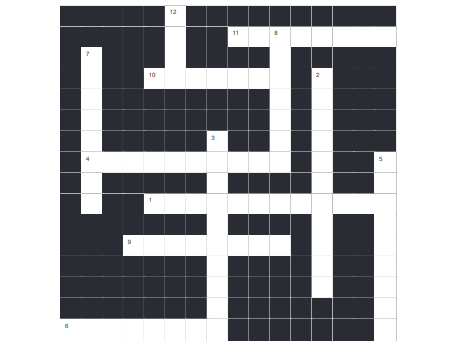 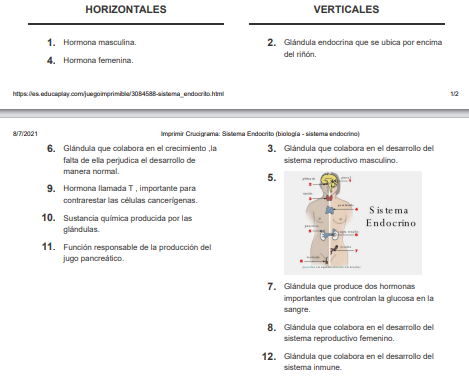 Cuestionario del Sistema Endocrino (IMPRIMIRLO o copiarlo en el cuaderno)  ACTIVIDAD N° 2 
1.-¿Qué son las glándulas?
Son órganos pequeños pero poderosos que están situados en todo el cuerpo y que controlan importantes funciones del organismo por medio de la liberación de hormonas.
2.-¿De qué se encarga el sistema endocrino?
Se encarga de las secreciones internas del cuerpo, las cuales son unas sustancias químicas denominadas hormonas, producidas en determinadas glándulas endocrinas.
3.-¿Por qué a los órganos endocrinos se les denomina glándulas sin conducto?
Debido a que sus secreciones se liberan directamente en el torrente sanguíneo.
4.-¿Qué hacen las hormonas secretadas por las glándulas?
Regulan el crecimiento, el desarrollo y las funciones de muchos tejidos, y coordinan el metabolismo interno del cuerpo.

22.-¿Cuáles son las hormonas liberadoras del hipotálamo?

La hormona que libera la hormona del crecimiento, o GHRH; la hormona liberadora de tirotropina o TRH; y la hormona liberadora de corticotropina, o CRH.

23.-¿Qué hace la hormona liberadora de gonadotropina (GnRH)?

Le indica a la glándula pituitaria que produzca la hormona luteinizante (LH) y la hormona estimuladora de folículos (FSH)

24.-¿Cuándo es necesario el timo y para qué?

Se necesita en los primeros años para tener una función inmune normal.

25.-¿Cómo se llaman las hormonas que segrega el timo?

Humores
26.-¿Qué hacen las hormonas llamadas humores?

Ayudan a desarrollar el sistema linfoide o sistema inmune

27.-¿Cuál es la hormona que segrega la glándula pineal?

La melatonina.

25.-¿Para qué sirve la melatonina?

Ésta puede parar la acción (inhibir) de las hormonas que producen la gonadotropina. También puede ayudar a controlar los ritmos del sueño.

26.-¿Qué hormona segregan los testículos?

La testosterona.

27.- ¿Qué hace la testosterona?
La testosterona ayuda a que el niño varón se desarrolle y mantenga sus características sexuales. Durante la pubertad, la testosterona ayuda a producir los cambios físicos que hacen que el niño se convierta en un hombre adulto. Durante la vida adulta, la testosterona ayuda a mantener el vigor sexual, la producción de espermatozoides.CONCEPTUALIZACIÓN: ¿Qué características tienen las glándulas que poseen los animales y el hombre para secretar las diferentes hormonas? ● Sistema hormonal El sistema endocrino está formado por glándulas que fabrican hormonas. Las hormonas son los mensajeros químicos del organismo. Trasportan información e instrucciones de un conjunto de células a otro. El sistema endocrino influye en casi todas las células, órganos y funciones del cuerpo.El sistema endocrino utiliza hormonas para controlar y coordinar el metabolismo interno del cuerpo, el nivel de energía, la reproducción, el crecimiento y desarrollo, y la respuesta a las lesiones, al estrés y a los factores ambientales. CONTEXTUALIZACIÓNACTIVIDAD N° 1Cuestionario del Sistema Endocrino (IMPRIMIRLO o copiarlo en el cuaderno)  ACTIVIDAD N° 2 
1.-¿Qué son las glándulas?
Son órganos pequeños pero poderosos que están situados en todo el cuerpo y que controlan importantes funciones del organismo por medio de la liberación de hormonas.
2.-¿De qué se encarga el sistema endocrino?
Se encarga de las secreciones internas del cuerpo, las cuales son unas sustancias químicas denominadas hormonas, producidas en determinadas glándulas endocrinas.
3.-¿Por qué a los órganos endocrinos se les denomina glándulas sin conducto?
Debido a que sus secreciones se liberan directamente en el torrente sanguíneo.
4.-¿Qué hacen las hormonas secretadas por las glándulas?
Regulan el crecimiento, el desarrollo y las funciones de muchos tejidos, y coordinan el metabolismo interno del cuerpo.

22.-¿Cuáles son las hormonas liberadoras del hipotálamo?

La hormona que libera la hormona del crecimiento, o GHRH; la hormona liberadora de tirotropina o TRH; y la hormona liberadora de corticotropina, o CRH.

23.-¿Qué hace la hormona liberadora de gonadotropina (GnRH)?

Le indica a la glándula pituitaria que produzca la hormona luteinizante (LH) y la hormona estimuladora de folículos (FSH)

24.-¿Cuándo es necesario el timo y para qué?

Se necesita en los primeros años para tener una función inmune normal.

25.-¿Cómo se llaman las hormonas que segrega el timo?

Humores
26.-¿Qué hacen las hormonas llamadas humores?

Ayudan a desarrollar el sistema linfoide o sistema inmune

27.-¿Cuál es la hormona que segrega la glándula pineal?

La melatonina.

25.-¿Para qué sirve la melatonina?

Ésta puede parar la acción (inhibir) de las hormonas que producen la gonadotropina. También puede ayudar a controlar los ritmos del sueño.

26.-¿Qué hormona segregan los testículos?

La testosterona.

27.- ¿Qué hace la testosterona?
La testosterona ayuda a que el niño varón se desarrolle y mantenga sus características sexuales. Durante la pubertad, la testosterona ayuda a producir los cambios físicos que hacen que el niño se convierta en un hombre adulto. Durante la vida adulta, la testosterona ayuda a mantener el vigor sexual, la producción de espermatozoides.CONCEPTUALIZACIÓN: ¿Qué características tienen las glándulas que poseen los animales y el hombre para secretar las diferentes hormonas? ● Sistema hormonal El sistema endocrino está formado por glándulas que fabrican hormonas. Las hormonas son los mensajeros químicos del organismo. Trasportan información e instrucciones de un conjunto de células a otro. El sistema endocrino influye en casi todas las células, órganos y funciones del cuerpo.El sistema endocrino utiliza hormonas para controlar y coordinar el metabolismo interno del cuerpo, el nivel de energía, la reproducción, el crecimiento y desarrollo, y la respuesta a las lesiones, al estrés y a los factores ambientales. CONTEXTUALIZACIÓNACTIVIDAD N° 1Cuestionario del Sistema Endocrino (IMPRIMIRLO o copiarlo en el cuaderno)  ACTIVIDAD N° 2 
1.-¿Qué son las glándulas?
Son órganos pequeños pero poderosos que están situados en todo el cuerpo y que controlan importantes funciones del organismo por medio de la liberación de hormonas.
2.-¿De qué se encarga el sistema endocrino?
Se encarga de las secreciones internas del cuerpo, las cuales son unas sustancias químicas denominadas hormonas, producidas en determinadas glándulas endocrinas.
3.-¿Por qué a los órganos endocrinos se les denomina glándulas sin conducto?
Debido a que sus secreciones se liberan directamente en el torrente sanguíneo.
4.-¿Qué hacen las hormonas secretadas por las glándulas?
Regulan el crecimiento, el desarrollo y las funciones de muchos tejidos, y coordinan el metabolismo interno del cuerpo.

22.-¿Cuáles son las hormonas liberadoras del hipotálamo?

La hormona que libera la hormona del crecimiento, o GHRH; la hormona liberadora de tirotropina o TRH; y la hormona liberadora de corticotropina, o CRH.

23.-¿Qué hace la hormona liberadora de gonadotropina (GnRH)?

Le indica a la glándula pituitaria que produzca la hormona luteinizante (LH) y la hormona estimuladora de folículos (FSH)

24.-¿Cuándo es necesario el timo y para qué?

Se necesita en los primeros años para tener una función inmune normal.

25.-¿Cómo se llaman las hormonas que segrega el timo?

Humores
26.-¿Qué hacen las hormonas llamadas humores?

Ayudan a desarrollar el sistema linfoide o sistema inmune

27.-¿Cuál es la hormona que segrega la glándula pineal?

La melatonina.

25.-¿Para qué sirve la melatonina?

Ésta puede parar la acción (inhibir) de las hormonas que producen la gonadotropina. También puede ayudar a controlar los ritmos del sueño.

26.-¿Qué hormona segregan los testículos?

La testosterona.

27.- ¿Qué hace la testosterona?
La testosterona ayuda a que el niño varón se desarrolle y mantenga sus características sexuales. Durante la pubertad, la testosterona ayuda a producir los cambios físicos que hacen que el niño se convierta en un hombre adulto. Durante la vida adulta, la testosterona ayuda a mantener el vigor sexual, la producción de espermatozoides.CONCEPTUALIZACIÓN: ¿Qué características tienen las glándulas que poseen los animales y el hombre para secretar las diferentes hormonas? ● Sistema hormonal El sistema endocrino está formado por glándulas que fabrican hormonas. Las hormonas son los mensajeros químicos del organismo. Trasportan información e instrucciones de un conjunto de células a otro. El sistema endocrino influye en casi todas las células, órganos y funciones del cuerpo.El sistema endocrino utiliza hormonas para controlar y coordinar el metabolismo interno del cuerpo, el nivel de energía, la reproducción, el crecimiento y desarrollo, y la respuesta a las lesiones, al estrés y a los factores ambientales. CONTEXTUALIZACIÓNACTIVIDAD N° 1Cuestionario del Sistema Endocrino (IMPRIMIRLO o copiarlo en el cuaderno)  ACTIVIDAD N° 2 
1.-¿Qué son las glándulas?
Son órganos pequeños pero poderosos que están situados en todo el cuerpo y que controlan importantes funciones del organismo por medio de la liberación de hormonas.
2.-¿De qué se encarga el sistema endocrino?
Se encarga de las secreciones internas del cuerpo, las cuales son unas sustancias químicas denominadas hormonas, producidas en determinadas glándulas endocrinas.
3.-¿Por qué a los órganos endocrinos se les denomina glándulas sin conducto?
Debido a que sus secreciones se liberan directamente en el torrente sanguíneo.
4.-¿Qué hacen las hormonas secretadas por las glándulas?
Regulan el crecimiento, el desarrollo y las funciones de muchos tejidos, y coordinan el metabolismo interno del cuerpo.

22.-¿Cuáles son las hormonas liberadoras del hipotálamo?

La hormona que libera la hormona del crecimiento, o GHRH; la hormona liberadora de tirotropina o TRH; y la hormona liberadora de corticotropina, o CRH.

23.-¿Qué hace la hormona liberadora de gonadotropina (GnRH)?

Le indica a la glándula pituitaria que produzca la hormona luteinizante (LH) y la hormona estimuladora de folículos (FSH)

24.-¿Cuándo es necesario el timo y para qué?

Se necesita en los primeros años para tener una función inmune normal.

25.-¿Cómo se llaman las hormonas que segrega el timo?

Humores
26.-¿Qué hacen las hormonas llamadas humores?

Ayudan a desarrollar el sistema linfoide o sistema inmune

27.-¿Cuál es la hormona que segrega la glándula pineal?

La melatonina.

25.-¿Para qué sirve la melatonina?

Ésta puede parar la acción (inhibir) de las hormonas que producen la gonadotropina. También puede ayudar a controlar los ritmos del sueño.

26.-¿Qué hormona segregan los testículos?

La testosterona.

27.- ¿Qué hace la testosterona?
La testosterona ayuda a que el niño varón se desarrolle y mantenga sus características sexuales. Durante la pubertad, la testosterona ayuda a producir los cambios físicos que hacen que el niño se convierta en un hombre adulto. Durante la vida adulta, la testosterona ayuda a mantener el vigor sexual, la producción de espermatozoides.EVIDENCIAS DEL TRABAJO:En cada encuentro, según el horario de la semana se explicará cada una de las secciones de la guía. Si el trabajo es virtual o en alternancia se compartirán los conceptos en los diferentes encuentros y la sustentación se hará a través de classroom y formulario de google de manera periódica. Si el estudiante trabaja por guías físicas, deberá elaborarlas bien presentadas y se entregará para su revisión según sea solicitado y por el medio acordado entre el docente y la familia del estudiante. Enviar las fotos de la actividad resuelta cuando sea solicitado al (sistema indicado, según su facilidad)En cada encuentro, según el horario de la semana se explicará cada una de las secciones de la guía. Si el trabajo es virtual o en alternancia se compartirán los conceptos en los diferentes encuentros y la sustentación se hará a través de classroom y formulario de google de manera periódica. Si el estudiante trabaja por guías físicas, deberá elaborarlas bien presentadas y se entregará para su revisión según sea solicitado y por el medio acordado entre el docente y la familia del estudiante. Enviar las fotos de la actividad resuelta cuando sea solicitado al (sistema indicado, según su facilidad)En cada encuentro, según el horario de la semana se explicará cada una de las secciones de la guía. Si el trabajo es virtual o en alternancia se compartirán los conceptos en los diferentes encuentros y la sustentación se hará a través de classroom y formulario de google de manera periódica. Si el estudiante trabaja por guías físicas, deberá elaborarlas bien presentadas y se entregará para su revisión según sea solicitado y por el medio acordado entre el docente y la familia del estudiante. Enviar las fotos de la actividad resuelta cuando sea solicitado al (sistema indicado, según su facilidad)En cada encuentro, según el horario de la semana se explicará cada una de las secciones de la guía. Si el trabajo es virtual o en alternancia se compartirán los conceptos en los diferentes encuentros y la sustentación se hará a través de classroom y formulario de google de manera periódica. Si el estudiante trabaja por guías físicas, deberá elaborarlas bien presentadas y se entregará para su revisión según sea solicitado y por el medio acordado entre el docente y la familia del estudiante. Enviar las fotos de la actividad resuelta cuando sea solicitado al (sistema indicado, según su facilidad)VALORACIÓN:(Se debe realizar a través de rúbrica, que consiste en dar unos parámetros en cada uno de los desempeños, que indican si el estudiante progresa o no en ellos). Va de acuerdo con los temas que se envían para el estudio y los indicadores de desempeño. Ejemplo en el Desempeño Superior: El estudiante está en capacidad de interpretar, desarrollar y elaborar diferentes situaciones matemáticas con los números naturales.  DESEMPEÑO SUPERIORDESEMPEÑOALTODESEMPEÑOBÁSICODESEMPEÑOBAJOVALORACIÓN:(Se debe realizar a través de rúbrica, que consiste en dar unos parámetros en cada uno de los desempeños, que indican si el estudiante progresa o no en ellos). Va de acuerdo con los temas que se envían para el estudio y los indicadores de desempeño. Ejemplo en el Desempeño Superior: El estudiante está en capacidad de interpretar, desarrollar y elaborar diferentes situaciones matemáticas con los números naturales.  El estudiante desarrolla de manera completa la presente guía. La envía para su revisión de manera oportuna. Se observa motivación y responsabilidad en su desarrollo y se apropia de todos los saberes y los aplica en la solución de Actividades planteadas.El estudiante desarrolla de manera completa la presente guía. La envía para su revisión de manera extemporánea. Se observa motivación y responsabilidad en su desarrollo y se apropia de la mayoría de los saberes y los aplica en la solución de actividades planteadas.El estudiante desarrolla de manera completa la presente guía. La envía para su revisión de manera extemporánea. Se observa poca motivación y responsabilidad en su desarrollo y se apropia de algunos de los saberes y los aplica en la solución de actividades planteadas. El estudiante no desarrolla de manera completa la presente guía. No la envía para su revisión. No se observa motivación y responsabilidad en su desarrollo y no hay apropiación de saberes ni los aplica en la solución de las actividades propuestas. 